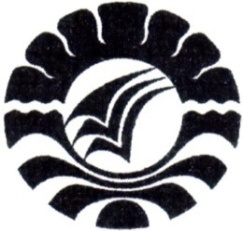 PENERAPAN LIFE SKILL PEMBUATAN ROTI COKLAT UNTUK MENINGKATAKAN KEMANDIRIAN PADA MURID TUNAGRAHITA RINGAN KELAS VII SMPLB DI SLBN PEMBINA  TK. PROV SUL-SEL SENTRA PK-PLKSKRIPSIDiajukan Untuk Memenuhi Sebagian Persyaratan Guna Memperoleh Gelar Sarjana Pendidikan (S.Pd) Pada Jurusan Pendidikan Luar BiasaSrata Satu Fakultas Ilmu PendidikanUniversitas Negeri MakassarOLEH :RESKY ADRIANA1245041023JURUSAN PENDIDIKAN LUAR BIASAFAKULTAS ILMU PENDIDIKANUNIVERSITAS NEGERI MAKASSAR2017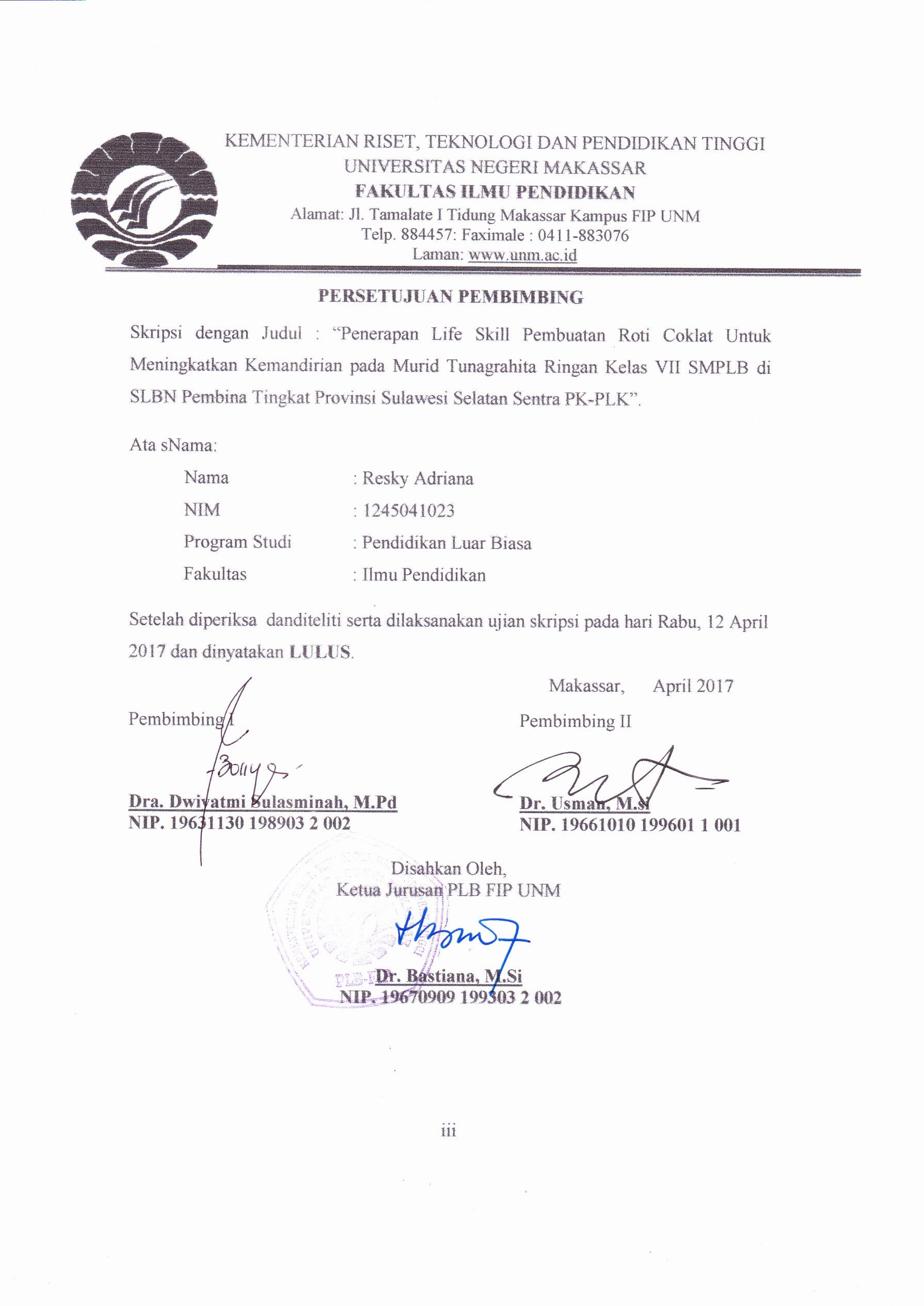          KEMENTERIAN RISET, TEKNOLOGI PENDIDIKAN TINGGI 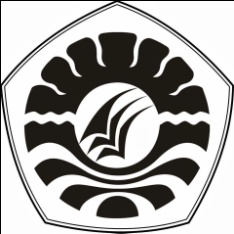 UNIVERSITAS NEGERI MAKASSARFAKULTAS ILMU PENDIDIKANJURUSAN PENDIDIKAN LUAR BIASAAlamat: Jl. Tamalate 1 Kampus Tidung Makassar Telp (0411) 884457 Fax 883076 Laman : www.unm.ac.idPERSETUJUAN PEMBIMBINGSkripsi dengan judul “Penerapan lif Skill Pembuatan Roti Coklat Untuk meningkatkan Kemandirian Pada Murid Tuna Grahita Ringan Kelas VII SMPL Di SLBN PEMBINA TK. PROV SUL-SEL SENTRA PK-PLK .”Atas nama : 	Nama		: Resky Adriana	NIM		: 1245041023	Jurusan	: Pendidikan Luar Biasa	Fakultas	: Ilmu PendidikanSetelah diperiksa, diteliti, dan  diperbaiki, maka layak di ajukan dalam ujian hasilMakassar,    April 2017Pembimbing I, 		Pembimbing II,Dra. Dwiyatmi Sulasminah, M.Pd	          		Dr. Usman, M.SiNIP. 19631130 198903 2 002                                            NIP. 19661010 199601 1 001Disahkan :Ketua Jurusan PLB FIP UNM,     Dr. Bastiana, M. Si.            NIP. 19670909 199303 2 002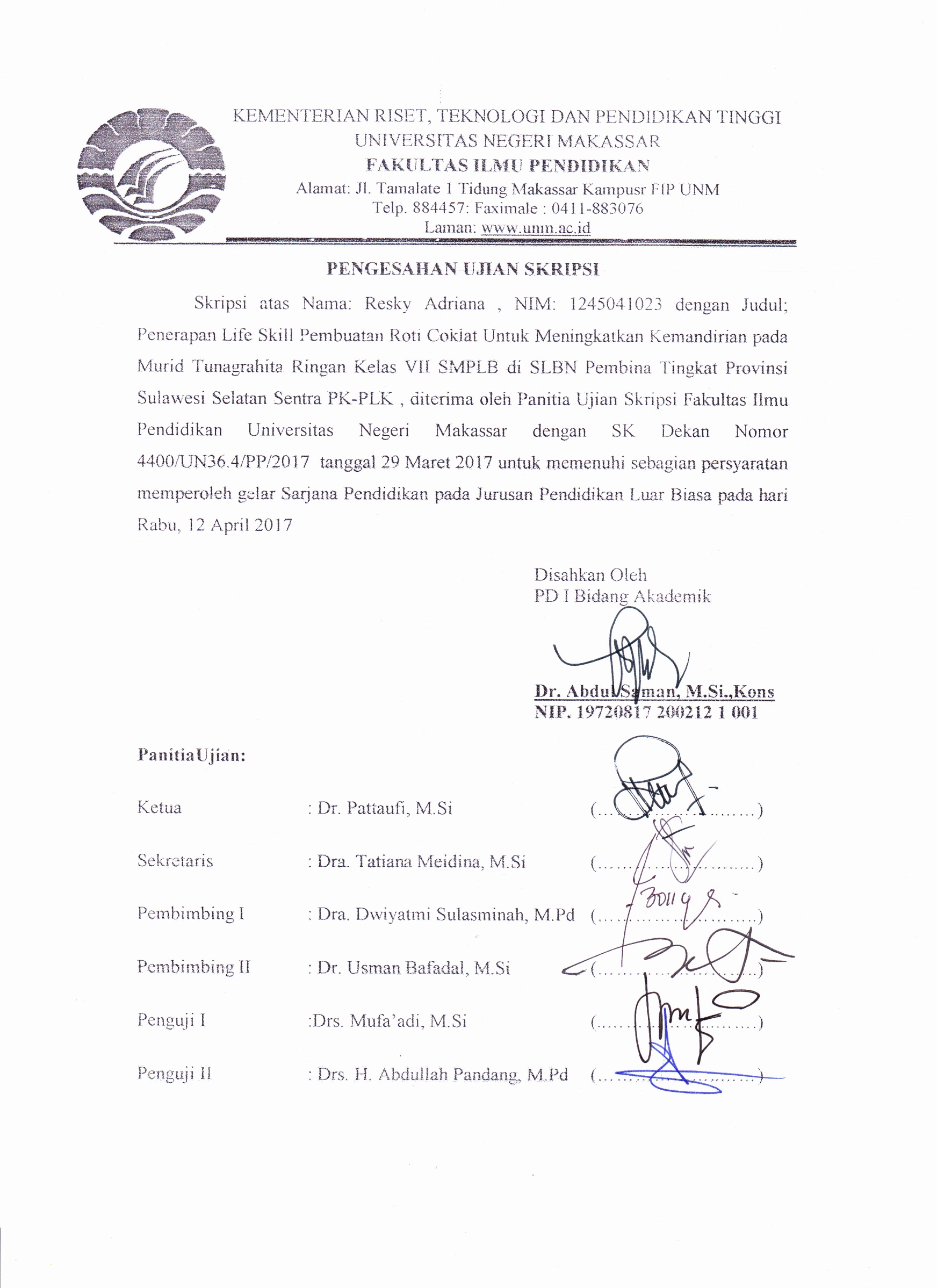 PERNYATAAN KEASLIAN SKRIPSISaya yang bertanda tangan di bawah ini:Menyatakan dengan sebenarnya bahwa skripsi yang saya tulis ini benar merupakan hasil karya saya sendiri dan bukan merupakan rangkai tulisan atau pikiran orang lain yang saya akui sebagai hasil tulisan atau pikiran sendiri.Apabila dikemudian hari terbukti atau dapat dibuktikan bahwa skripsi ini hasil jiplakan atau mengandung unsur plaSgiat, maka saya bersedia menerima sanksi atas perbuatan tersebut sesuai ketentuan yang berlaku.             Makassar,      April 2017                 Yang membuat pernyataan,                 RESKY ADRIANAMOTO DAN PERUNTUKAN“Sebuah tantangan akan selalu menjadi beban, Jika itu hanya dipikirkan. Sebuah cita-cita juga adalah beban, jika itu hanya    agan-agan.”(Resky Adriana)Kuperuntukkan karya sederhana ini untuk keluarga besarku terkhusus kepada kedua orang tuaku tercinta dan tersayang Ayahanda Ridwan dan Ibunda  Sukwati yang telah bersusah payah membiayai hidup dan pendidikanku selama ini, dan yang tak henti-hentinya selalu mendoakan keberhasilanku, serta saudaraku Riska yang selalu memberi motivasi dan  mendukung setiap langkahku.ABSTRAKRESKY ADRIANA, 2017. Penerapan Life skill Pembuatan Roti Coklat Untuk Meningkatkan Kemandirian Pada Murid Tuna Grahita Kelas VII SMPLB Di SLB Pembina Tk Prov Sul-Sel Setra Pk-Plk. Skripsi Dibimbing oleh Dra.Dwiyatmi Sulasminah,M.Pd dan Dr.Usman, M.Si; Jurusan Pendidikan Luar Biasa Fakultas Ilmu Pendidikan Universitas Negeri Makassar.Masalah dalam penelitian ini yaitu rendahnya kemandirian pembuatan roti coklat  pada murid tunagrahita ringan SMPLB kelas VII di SLBN Pembina Tingkat Provinsi Sulawesi-Selatan Sentra PK-PLK. Rumusan masalah dalam penelitian ini adalah Bagaimanakah peningkatan kemandirian pembuatan roti coklat  murid tunagrahita ringan kelas VII SMPLB di SLBN Pembina Tingkat Provinsi Sulawesi Selatan Sentra PK-PLK melalui penerapan life skiil. Tujuan utama dalam penelitian ini adalah untuk memperoleh gambaran mengenai peningkatan kemandirian pembuatan roti coklat  murid tunagrahita ringan kelas VII SMPLB di SLBN Pembina Tingkat Provinsi Sulawesi Selatan Sentra PK-PLK melalui penerapan life skiil. Penelitian ini merupakan penelitian kuantitatif dan jenis penelitian deskriptif, yaitu untuk mendeskripsikan peningatan kemandirian pembuatan rpti coklat  sebelum dan sesudah penerapan life skiil pada murid tunagrahita ringan  kelas VII SMPLB di SLBN Pembina Tingkat Provinsi Sulawesi Selatan Sentra PK-PLK. Teknik pengumpulan data yang digunakan adalah dengan teknik tes perbuatan. Subyek dalam penelitian  ini adalah murid tunagrahita ringan kelas VII SMPLB  yang berjumlah satu orang . Teknik analisis data yang digunakan analisis deskriptif. Hasil Penelitian menunjukkan bahwa kemandirian pembuatan rpti coklat murid tunagrahita ringan kelas VII SMPLB SLBN Pembina Tingkat Provinsi Sulawesi Selatan Sentra PK-PLK  sebelum penerapan life skiil berada dalam kategori kurang. Sedangkan hasil kemandirian pembuatan roti coklat murid tunagrahita ringan kelas VII SMPLB di SLBN Pembina Tingkat Provinsi Sulawesi Selatan Sentra PK-PLK setelah penerapan life skiil berada dalam  kategori baik. Artinya anak mampu mandiri dalam membuat roti coklat  pada murid tunagrahita ringan kelas VII SMPLB di SLBN Pembina Tingkat Provinsi Sulawesi Selatan Sentra PK-PLK  setelah penerapan life skiil. Kesimpulan dari penelitian ini yaitu penerapan life skiil dapat meningkatkan kemandirian pembuatan roti coklat  pada murid tunagrahita ringan kelas VII SMPLB di SLBN Pembina Tingkat Provinsi Sulawesi Selatan Sentra PK-PLK .PRAKATASegala puji dan syukur penulis ucapkan ke hadirat Allah SWT pencipta alam semesta atas limpahan rahmat, karunia dan kekuatan yang dianugrahkan kepada penulis. Setiap nikmat waktu, pikiran dan tenaga yang tiada terukur yang diberikan sehingga skripsi ini dapat diselesaikan dari waktu yang telah di targetkan sebelumnya. Shalawat dan Salam semoga senantiasa tercurah kepada junjungan dan tauladan kita,  baginda Muhammad Rasulullah SAW.Sebagai seorang hamba yang berkemampuan terbatas dan tidak lepas dari dosa, tidak sedikit kendala yang dialami oleh penulis dalam penyusunan skripsi ini. Berkat pertolongan dari-Nya dan berbagai pihak  yang telah banyak membantu baik secara moril maupun materil serta motivasinya langsung maupun tidak langsung sehingga kendala tersebut dapat diatasi. Oleh karena itu dalam kesempatan ini penulis mengucapkan banyak terima kasih yang sebesar-besanrya kepada Ayahanda Ridwan dan Ibunda Sukwati  serta nenekku Johareng, kakekku Henreng dan tanteku Rosdaya S.Pd ,adikku Riska Wulandari serta keluarga besarku  atas segala doa, cinta, kasih sayang, didikan kepercayaan dan pengorbanan untuk Penulis. Tak lupa pula penulis memberikan penghormatan dan penghargaan setinggi-tingginya kepada  Dra. Dwiyatmi Sulasmina M.Pd selaku Pembimbing I dan Dr. Usman, M.Si. selaku pembimbing II, semoga Allah SWT melimpahkan rahmat dan hidayahnya sepanjang hidupnya. Demikian pula segala bantuan yang penulis peroleh dari segenap pihak selama di bangku perkuliahan sehingga penulis merasa sangat bersyukur dan mengucapkan banyak terima kasih kepada :Prof. Dr. Husain Syam, M.Tp selaku Rektor Universitas Negeri Makassar yang telah memberikan kesempatan kepada penulis untuk menuntut ilmu di Peguruan Tinggi yang dipimpin yaitu Universitas Negeri Makassar.Dr. Abdullah Sinring, M. Pd. selaku Dekan FIP UNM yang telah memberikan kesempatan kepada penulis untuk menempuh pendidikan di Fakultas Ilmu Pendidikan yang dipimpinnya.  Dr .  Abdul  Saman ,  M.  Si,  Kons  ( PD I ),  Drs.  Muslimin. M. Ed (PD II), Dr. Pattaufi. S. Pd. M. S (PD III)  dan Dr. Parwoto, M. Pd (PD IV) yang telah  memberikan layanan akademik, administrasi, dan kemahasiswaan selama penulis menempuh pendidikan di Fakultas Ilmu Pendidikan. Dr. Bastiana, M. Si selaku ketua jurusan dan Dra. Tatiana Meidina, M. Si selaku sekertaris jurusan Pendidikan Luar Biasa Fakultas Ilmu Pendidikan Universitas Negeri Makassar yang telah banyak membimbing dan memberikan banyak ilmu dan masukan bagi penulis.Dosen  khususnya di jurusan Pendidikan Luar Biasa Fakultas Ilmu Pendidikan Universitas Negeri Makassar yang telah banyak memberikan ilmu yang berguna bagi penulis.Muh. Hasyim, S.Pd, M.Pd selaku Kepala SLBN Pembina Tk.Prov. Sul-Sel Sentra PK-PLK. yang telah memberikan izin dan menerima penulis untuk melakukan penelitian di sekolah tersebut dan Pertiwi S.Pd selaku wali kelas Tata boga serta Hj. Hasnwati, S.Pd serta Teti Supriati, S.Pd  di SLBN Pembina Tk.Prov. Sul-Sel Sentra PK-PLK.  SLBN Pembina Tingkat Provinsi Sulawesi Selatan Sentra PK-PLK yang telah bersedia membimbing dan mengarahkan penulis selama penelitian.Awayundu Said, M.Pd. selaku Tenaga Administrasi Jurusan Pendidikan Luar Biasa Fakultas Ilmu Pendidikan Universitas Negeri Makassar yang telah memberikan pelayanan administrasi selama menjadi mahasiswa sampai penyelesaian studi. Sahabat-sahabatku tercinta Rian ,Nurwi, S.Pd, Nurfatima, Sri Romadyati, Selvi, S.Pd, Zakia AS, Nurfadillah, Isnaini Nurunnisa, S.Pd dan keluarga besar pendidikan luar biasa Angkatan 2012  yang memberi motivasi dan berjuang bersama-sama selama menjalani pendidikan. Terima kasih telah menemani penulis dengan menjadi sahabat dan saudara terbaik. Muliana S.Pd yang telah bersedia membimbing dan mengarahkan penulis.Semua pihak yang tidak disebutkan namanya satu persatu di sini yang juga telah banyak membantu penulis.Akhirnya kepada semua pihak yang telah membantu dan tidak sempat disebut namanya, penulis mengucapkan terima kasih. Semoga segala bantuan, dukungan, dan kerjasamanya dapat menjadi amal ibadah di sisi-Nya. AminWassalamu Alaikum Warahmatullahi Wabarakatuh.                
              Makassar,    April  2017    PenulisDAFTAR ISIHALAMAN JUDUL	iPERSETUJUAN PEMBIMBING	iiPERNYATAAN KEASLIAN SKRIPSI	iiiMOTO DAN PERUNTUKAN	ivABSTRAK	vPRAKATA	viDAFTAR ISI	xDAFTAR TABEL	xiiDAFTAR GRAFIK	xiiiDAFTAR LAMPIRAN	xivBAB I	PENDAHULUAN	BAB IV HASIL PENELITIAN DAN PEMBAHASAN	Hasil Penelitian	35Pembahasan Hasil Penelitian	44BAB V KESIMPULAN DAN SARANKesimpulan	48Saran	49DAFTAR PUSTAKA                                                                                                50	           LAMPIRAN                                                                                                               52 RIWAYAT PENULIS 	86 DAFTAR TABELDAFTAR GRAFIK BATANGDAFTAR LAMPIRAN	  					                                  HalamanN a m a: Resky AdrianaN I M                                 : 1245041023Fakultas: Ilmu PendidikanJurusan : Pendidikan Luar BiasaJudul skripsi                        :  Penerapan Life Skill Pembuatan Roti Coklat Untuk Meningkatkan Kemandirian Pada Murid Tuna Grahita Ringan Kelas VII SMPLB Di SLBN Pembina Tk Prov Sul-Sel Senta    Pk -plk.A.Latar BelakangLatar Belakang1B.Rumusan Masalah Rumusan Masalah 5C.Tujuan Penelitian Tujuan Penelitian 5D.Manfaat Penelitian Manfaat Penelitian 6BAB II.TINJAUAN PUSTAKA KERANGKA PIKIR DAN PERTANYAAN PENELITI TINJAUAN PUSTAKA KERANGKA PIKIR DAN PERTANYAAN PENELITI 8          A. Tinjauan  Pustaka  Tinjauan  Pustaka 8Konsep ketunagrahitaanKonsep ketunagrahitaan10Pengertian anak tunagrahitaPengertian anak tunagrahita10Penyebab tunagrahita ringan Factor penyebab tunagrahita ringan                               11Karakteristik anak tunagrahita ringan                             15                                 Penyebab tunagrahita ringan Factor penyebab tunagrahita ringan                               11Karakteristik anak tunagrahita ringan                             15                                 11Tinjauan kemandirian anak tunagarhita ringanPengertian kemandirian Ciri-ciri kemandirian Jenis-jenis Faktor-faktor yang mempengaruhi kemandirian Tinjauan kemandirian anak tunagarhita ringanPengertian kemandirian Ciri-ciri kemandirian Jenis-jenis Faktor-faktor yang mempengaruhi kemandirian 161718Tinjauan kemandirian anak tunagrahitaTinjauan kemandirian anak tunagrahita19Pengertian life skillPengertian life skill19Jenis-jenis life skill2020Program pembelajaran life skill bagi tunagrahita   2222Hubungan life skill pembuatan roti coklat dan kemandirian2424             B.Kerangka Pikir 2424             C.Pertanyaan Penilitian2727BAB III.     METODE PENELITIAN2828     A.    Pendekatan Dan Jenis Penelitian2828B.Variabel dan Defisi Operasional 28 28 C.Subjek Penelitian 29  29  D. Teknik  Pengumpulan Data29 29 E.Teknik Analisis Data 33 33 NomorJudulHalamanTabel 3.1Pengkategorian Nilai Hasil Tes Pembuatan Roti Coklat                             Bagi Murid Tunagrahita Ringan Kelas VII  SMPLB Pembina Tk.Prov. Sul-Sel Sentra PK-PLK30Tabel 4.1Nilai Tes Awal Sebelum Penerapan Life Skiil  Pada Murid                    Tunagrahita Ringan Kelas VII SMPLB Pembina Tk. Prov.Sul-Sel Sentra PK-PLK36Tabel 4.2Nilai Tes Akhir Sesudah Penerapan Life Skiil Pada Murid Tunagrahita Ringan Kelas VII SMPLB Pembina Tk.Prov. Sul-Sel Sentra PK-PLK39Tabel 4.3 Data Skor Tes Sebelum dan Sesudah Penerapan Life Skiil Pada Murid Tunagrahita Ringan Kelas VII SMPLB Pembina Tk.Prov. Sul-Sel Sentra PK PLK42NomorJudul    Halaman    HalamanGrafik 4.1Visualisasi Nilai Hasil Kemandirian Pembuatan Roti Coklat  Sebelum Penerapan Life Skill pada Murid Tunagrahita Ringan  KelasVII SMPLB Pembina Tk. Prov. Sul-Sel Sentra PK-PLK    Visualisasi Nilai Hasil Kemandirian Pembuatan Roti Coklat  Sebelum Penerapan Life Skill pada Murid Tunagrahita Ringan  KelasVII SMPLB Pembina Tk. Prov. Sul-Sel Sentra PK-PLK    38Grafik 4.2Visualisasi Nilai Hasil Kemandirian Pembuatan Roti Coklat Sesudah Penerapan Life Skiil Murid Tunagrahita Ringan  Kelas VII SMPLB Pembina Tk. Prov. Sul-SelSentra PK-PLKVisualisasi Nilai Hasil Kemandirian Pembuatan Roti Coklat Sesudah Penerapan Life Skiil Murid Tunagrahita Ringan  Kelas VII SMPLB Pembina Tk. Prov. Sul-SelSentra PK-PLK41Grafik 4.3Visualisasi Nilai Hasil Kemandirian Pembuatan Roti Coklat Sebelum dan Sesudah Penerapan Life Skiil  Murid Tunagrahita  Ringan   Kelas VII SMPLB  Pembina Tk. Prov. Sul-Sel Sentra PK-PLK   Visualisasi Nilai Hasil Kemandirian Pembuatan Roti Coklat Sebelum dan Sesudah Penerapan Life Skiil  Murid Tunagrahita  Ringan   Kelas VII SMPLB  Pembina Tk. Prov. Sul-Sel Sentra PK-PLK   43Lampiran  1	Lampiran  2Petikan KurikulumRencana Pembelajaran Individual                                         53  54Lampiran  3Kisi-kisi Instrumen61Lampiran  4Format penilaian Tes63Lampiran  5Data Skor Penilaian77Lampiran  6Dokumentasi78Lampiran  7Persuratan 81Lampiran  8Riwayat Hidup 86